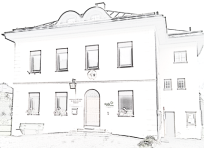 profil da la scoula primara Tarasp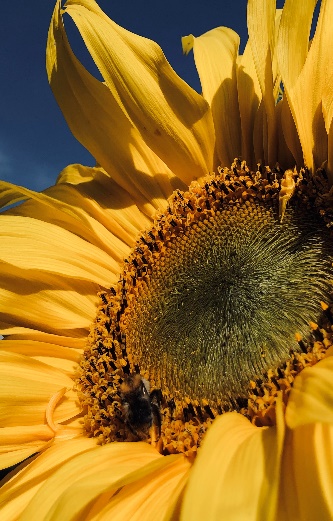 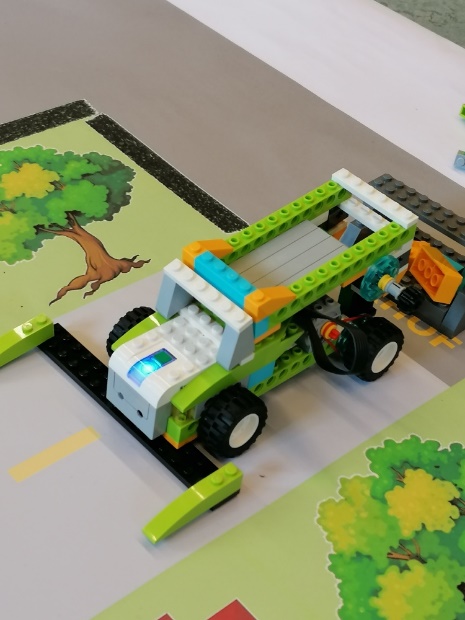 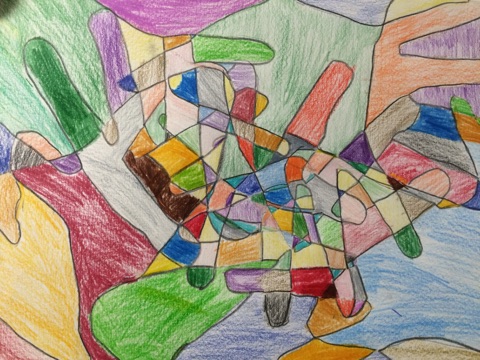 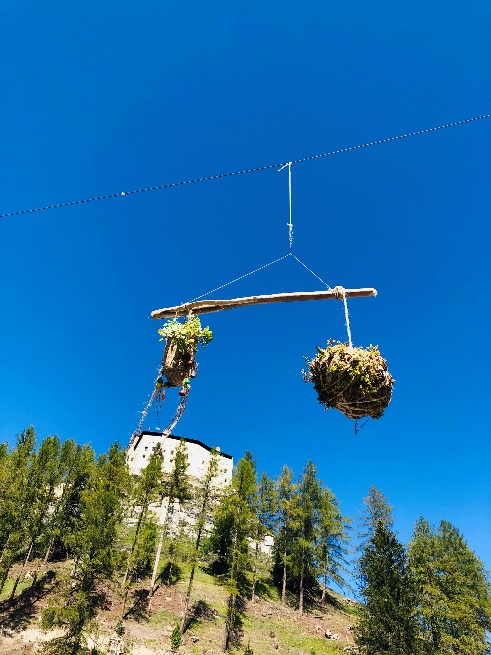 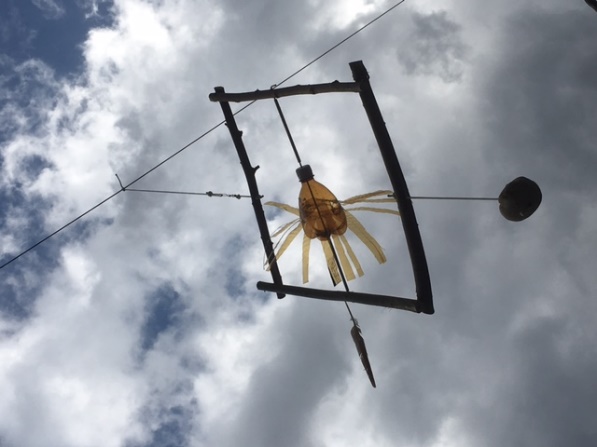 Tarasp, actualisà in avrigl 2021da la magistraglia da TaraspIn nossa scoula mettaina pais sün……udientscha per minch’uffant…ün’instrucziun qualitativa, masdada d’età (AdL)…ün ambiaint rumantsch, creativ e natüral…bun’integraziunIn nossa scoula mettaina pais sün udientscha per minch’uffant.observar  →       reagir ed accumpagnar l‘uffant (p. ex. mobbing)respet per l’individuumincletta per las differentas persunalitatsschoglier conflicts in möd adequat2. In nossa scoula mettaina pais sün ün instrucziun qualitativa, masdada d’età (AdL)bun clima d’imprender:	cunvgnir insembel reglas e consequenzasdifferentas metodas d’instruiravair uorden e structuras,gestaltete Lernumgebung‘,Klassenmanagement‘promoziun individuala e socialaAdL (Altersdurchmischtes Lernen)progets (tema da l’on, scoula in movimaint)heterogenitàstructuras da di schi’d es avant man il bsögn ; sustegn da lezchas3.In nossa scoula mettaina pais sün ün ambiaint rumantsch, creativ e natüral.La plazza da scoula es definada, creativa e natürala.metter pais sün nossa lingua  (in tuot las situaziuns)progets da scoula: eivnas / dis da proget, teaters, movimaint..trar a nüz l’ambiaint natüral, istoric e cultural: lais, god, auas mineralas, chastè..cugnuoscher lös e cuntradas localas da noss cumün e da la regiun4.In nossa scoula mettaina pais sün üna bun’integraziun.Respet vicendaivel tanter scolars/as e magistraglia in cumün e natüra:salüdarinscuntrar ed integrar glieud da cumünsairadas da genituors / gazetta da scoula - Taraspit / marchà d’Advent / teaters / olimpiada d’inviern / Chalandamarz / finischiun da scoula In scoula:acceptar, promouver e sustgnair fermezzas e deblezzas integraziun da minchün resguardond naziunalità, lingua e cretta